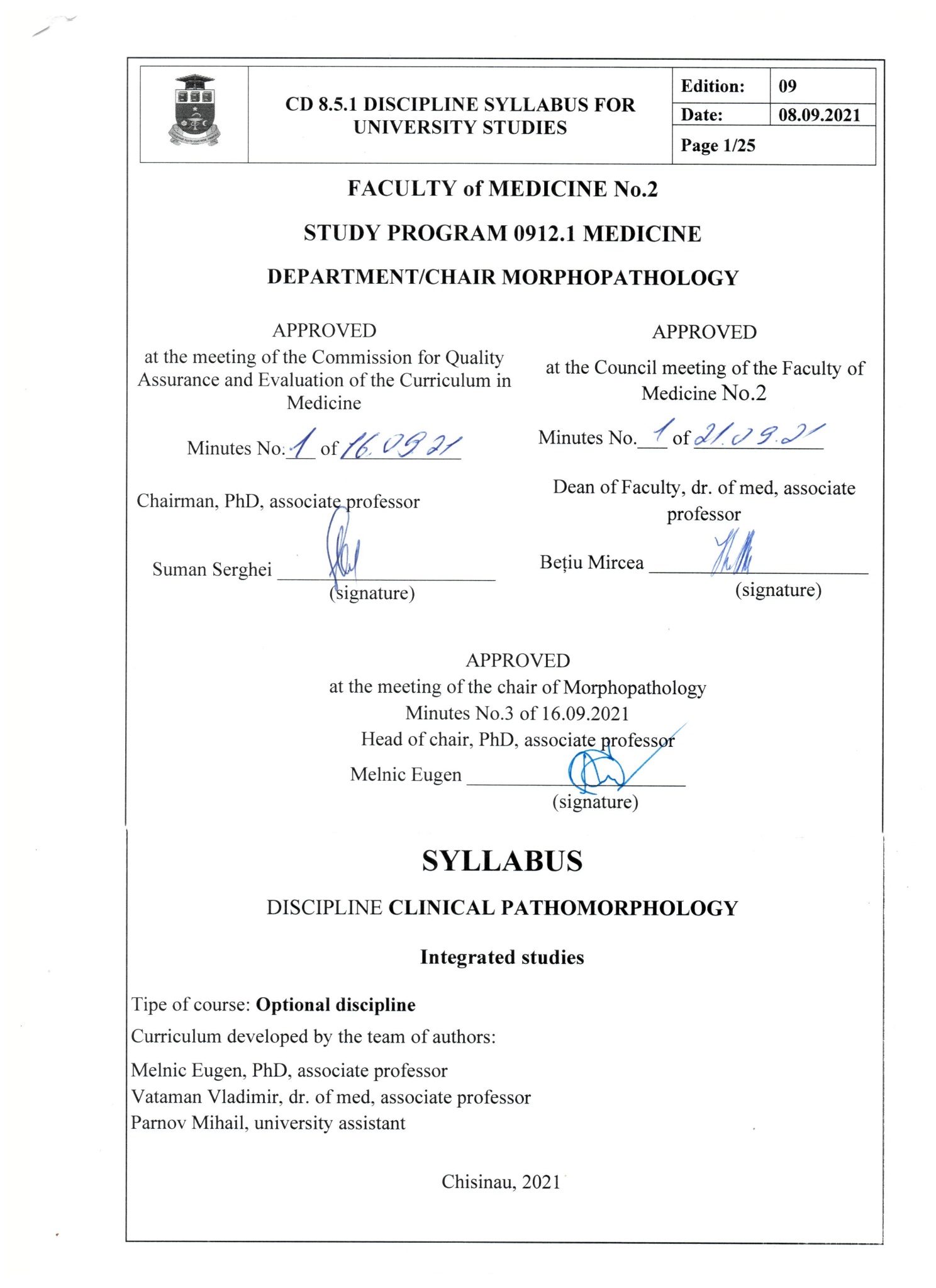 INTRODUCTIONGeneral presentation of the discipline: place and role of the discipline in the formation of the specific competences of the professional / specialty training program The clinical pathomorphology discipline is an important component in the field of preclinical and clinical education, with the major objective of studying the material substrate of the disease, making up the subject of nosology. The syllabus consists of courses and practical hours organized with the involvement of students to cover all areas of basic medical knowledge in pathomorphology and clinical pathomorphology. Student performance in courses and practical hours is taken into account when designing and updating the curriculum. There is sufficient flexibility in selective programs that also offers the opportunity to better develop clinical skills in selected pathological areas, and to intensely explore interests for specific research. A major goal of the program is to create a positive learning environment so that there are both appropriate opportunities for in-depth experience in all aspects of pathology and the opportunity to enhance that experience through reading and study. Mission of the curriculum (aim) in professional training   The mission of this syllabus is designed to provide training in all major areas of pathomorphology and / or clinical pathomorphology, while remaining flexible enough to accommodate private and academic practice or other fields. Rotations in the discipline of pathomorphology and clinical pathomorphology are included in the syllabus to allow the integration of both components. The discipline of clinical pathomorphology is taught in the seventh semester. At the end of module, students take the passing exam. The general objectives are as follows:  • To provide training in all compartments of pathomorphology and / or clinical pathomorphology that will provide the necessary conditions for the qualification exam.• To provide the flexibility in training that will cover the needs of students in their careers as future leaders in pathological practice, education and research. • To ensure a comprehensive syllabus that will include all areas of pathomorphology and / or clinical pathomorphology with clear goals and objectives that will guide students through an intensive training process, so students will become competent in patient care, by possessing medical knowledge, skills communication, professionalism with the application of practice-based learning and system-based practice.• To ensure an educational experience through didactic teaching, teaching experiences and individual study, through a variety of compulsory and elective rotations, conferences, practical hours. • To provide appropriate mentoring and role models for all students and for all future career options.• The department will strive to provide a work environment that emphasizes safety, stress reduction, collegiality and professionalism.Language (s) of the discipline: Romanian, russian, english, french.Beneficiaries: students of the IVth year, faculty of medicine  MANAGEMENT OF THE DISCIPLINETRAINING AIMS WITHIN THE DISCIPLINE At the end of the discipline study the student will be able to:at the level of knowledge and understanding:The acquisition of a glossary specific to pathomorphology and clinical pathomorphology, necessary in the dialogue with the representatives of the different medical specialties;Interpretation and description of macroscopic surgical specimens.Interpretation and description of non-surgical macroscopic specimens.Possess sufficient clinical knowledge to examine, interpret and ensure clinico-pathological correlations for sections and specimens prepared for microscopic visualization, including FNA, cryo sections, fixation, routine histochemistry, and immunohistochemistry.Formulation of an appropriate differential diagnosis of lesions present in a given patient;Understanding the role of the pathological examination in establishing the diagnosis;Determining a correct diagnosis using clinical and anatomopathological data;Access to information and assistance in interpreting specimens.at the application level:To develop the ability to solve complex clinical problems by applying a solid knowledge of the basics without having to rely on a specific model.To be able to adjust a microscope with ergonomic safety and use it efficiently.To be able to microscopically recognize the structure of the tissue in the norm and pathology, depending on the level of formation reached.To be able to meet internationally established reporting standards.To know when to use special techniques.To be able to recognize the histological characteristics of histochemical and immunohistochemical staining in normal and pathological tissues.at the integration level:To understand the importance of integrating clinical and pathological outcomes for correct diagnosis;To understand the importance of the correctness of the application form and the correspondence of the specimens / samples, as well as the requirement to identify and resolve any discrepancy errors;To understand the need for attention to detail during surgical reporting and the need to correlate it with the clinical description;To demonstrate the importance of surgical pathology;To understand cost issues when it is considered necessary to use special techniques;To be able to learn, which will contribute to the management of the career path.PROVISIONAL TERMS AND CONDITIONSThe fourth year student requires the following:Knowledge of the language of teaching;Competences confirmed in the disciplines of previous years of studies;Digital competences (use of the internet, document processing, electronic tables and presentations, use of graphics programs);Ability to communicate and team work;Qualities - tolerance, compassion, autonomy.  THEMES AND ESTIMATE ALLOCATION OF HOURSLectures, practical hours/ laboratory hours/seminars and self-trainingPRACTICAL TOOLS PURCHASED AT THE END OF THE COURSEMandatory essential practical tools are: Acquisition and correct use of specific medical terminology in the field of clinical pathomorphology;Developing the ability to critically evaluate and assimilate data from the literature and include it in practice to facilitate evidence-based assistanceApplication of differential diagnosis between different types of lesions depending on the study method;Learning the technique of collecting samples for histopathological examination;Awareness of the role of establishing the anatomopathological diagnosis following the intravital, post-mortem examination as well as for the research activities;Understanding the need to correlate the anatomopathological diagnosis with other methods of investigation (ultrasound, radiological, microbiological examination, etc.), as the diagnosis is ultimately the result of teamwork.Awareness of the need for permanent documentation and continuous practice of mastered techniques.OBJECTIVES AND CONTENT UNITSPROFESSIONAL (SPECIFIC (SC)) AND TRANSVERSAL (TC) COMPETENCES AND STUDY FINalitiesProfessional (specific) (SC) competencesPC1. Responsible execution of professional tasks with the application of the values and norms of professional ethics, as well as the provisions of the legislation in force.PC2. Adequate knowledge of the sciences about the structure of the body, physiological functions and behavior of the human body in various physiological and pathological conditions, as well as the relationships between health, physical and social environment.Transversal competences (TC)TC1. Autonomy and responsibility in the activity.Study finalitiesTo demonstrate skills in correlating morphological lesions with clinical data;To know the etiology, pathogenesis and epidemiology of diseases;To identify the specific characteristics of the clinical and laboratory examination of patients;To identify the morphological characteristics of diseases;To define diagnostic criteria and be able to perform differential diagnosis;Establish diagnosis and provide medical care;To master the methods of investigation in clinical pathomorphology.STUDENT'S SELF-TRAININGMETHODOLOGICAL SUGGESTIONS FOR TEACHING-LEARNING-ASSESSMENTTeaching and learning methods used   The teaching of the clinical pathomorphology discipline uses different methods and didactic procedures designed to achieve and effectively realize the objectives of the didactic process. In the theoretical lessons, with the help of traditional methods (lesson-exposure, lesson-conversation, synthesis lesson) are used and modern methods (lesson-debate, lesson-conference, problem lesson). Practical work uses forms of individual activity, in group, situation issues. In order to acquire deeper materials, different semiotic systems (scientific, graphic and computerized language) and teaching materials (tables, schemes, micro photographers) are used. Courses and extracurricular activities include Communication Technologies - PowerPoint presentations, on-line lessons.Recommended learning methodsObservation - Identification of characteristic elements in different pathologies, comparison of normal and pathological structures.Analysis - Imaginary decomposition of the whole into component parts. Highlighting the essential elements. Studying each element as part of the whole.Schema / figure analysis - Selection of required information. Recognition based on knowledge and information selected structures indicated in the scheme, drawing. Analysis of the functions / role of recognized structures.Comparison - Analysis of the first object / process in a group and the determination of its essential features. Analysis of the second object / process and the determination of its essential features. Comparing objects / processes and highlighting common features. Comparing objects / processes and determining differences. Setting criteria for differentiation, which underlies the differential morphological diagnosis between several pathological processes. Formulation of conclusions.Classification - Identify the structures / processes needed to be classified. Determining the criteria on which classification is to be made. Distribution of structures / processes by groups according to established criteria.Schematic drawing - Selection of elements to be included in the scheme. Playing the elements selected by different symbols / colors and indicating their relationships. Wording of an appropriate title and legend of the symbols used.Modeling - Identify and select the elements needed to model the phenomenon. The imaging (graphical, schematic) of the studied phenomenon. Realizing the phenomenon using the developed model. Formulation of conclusions, based on arguments or findings.Experiment - Formulation of a hypothesis, based on known facts, on the process / phenomenon studied. Verifying the hypothesis by performing the processes / phenomena studied under laboratory conditions. Formulation of conclusions, deduced from arguments or findings.Applied (specific to the discipline) teaching strategies / technologies„Brainstorming”, „Multi-voting”, "The round table", "Group Interview", "Case Study", "Creative Controversy", "Focus-group technique", "Portfolio". Virtual PracticesMethods of assessment (including the method of final mark calculation)Current: frontal and / or individual control by:(a) applying docimological tests;(b) solving problems / exercises;(c) analysis of case studies;(d) performing role-plays on the topics discussed;(e) control works.At the Clinical pahomorphology discipline, there are 2 computer tests as follows:     Test No. 1 - Introduction to clinical pahomorphology. General aspects and the importance of the cytopathological service. Pathology of the cardiovascular system. Respiratory system pathology. Gynecological pathology.      Test No. 2 - Surgical pathology of the gastrointestinal system. Central nervous system pathology. Pathology of the renal and male genital system. Pathological characteristics of pregnancy. Gestational and placental pathology. Pathology of the mammary gland. Iatrogeny.     Thus, the formative assessment consists of 2 tests, each test is marked separately with grades from 0 to 10. Each test can be taken 2 times. Average mark is formed from the sum of the marks accumulated from tests divided by 2.     The computer-based testing for each test consists of variants of 25 questions each (single choice and multiple choice). The student has a total of 25 minutes to answer the test. The evaluation is performed according to the criteria of the SIMU system of Nicolae Testemitanu State University of Medicine and Pharmacy of the Republic of Moldova.Final: Exam       At the Clinical pahomorphology discipline there are 1 passing exams at the end of the module.  Exam consists of a computer-based test of 50 tests from all studied themes, of which 40% are single choice and 60% multiple choice. The student has a total of 50 minutes to complete the test. The test is graded from 0 to 10.       The subjects for exams (tests) are approved at the meeting of the department and are brought to the attention of students.Method of mark rounding at different assessment stagesThe average annual mark and the marks of all stages of final examination (computer assisted, test, oral) - are expressed in numbers according to the mark scale (according to the table), and the final mark obtained is expressed in number with two decimals, which is transferred to student’s record-book.Absence on examination without good reason is recorded as "absent" and is equivalent to 0 (zero). The student has the right to have two re-examinations in the failed exam.RECOMMENDED LITERATURE:A. Compulsory Lecture materialsVinay Kumar, Abul K. Abbas, Jon C. Aster. Robbins Basic Pathology, tenth edition, 2018Vinay Kumar, Abul Abbas, Jon Aster. Robbins Basic Pathology. 9th ed. Elsevier Saunders, 2013.Harsh Mohan. Textbook of Pathology, 7th edition, 2015.   Rosai, Juan, Lauren V. Ackerman, and Juan Rosai. Rosai and Ackerman's Surgical Pathology. Edinburgh: Mosby, 2011. Internet resource.Steven G. Silverberg. Silverberg's Principles and Practice of Surgical Pathology and  Cytopathology, 2-Volume Set. Churchill Livingstone/Elsevier, 2006.Julian L. Burton, Guy Rutty. The Hospital Autopsy 3rd Edition: A Manual of Fundamental Autopsy Practice (Hodder  Arnold Publication) Hardcover,  2010.Edward C. Klatt. Robbins and Cotran – Atlas of pathology – international edition, 2014.      10. Alan Stevens, James S. Lowe, Ian Scott. Core Pathology, 2009.B. Additional Jones Bruce. Atlas of Gross Pathology With Histologic Correlation, 2009.Noel Weidner, Richard Cote, Saul Suster, Lawrence Weiss. Modern Surgical Pathology 2nd Edition, 2009Molavi Diana. The Practice of Surgical Pathology, 2008CD-O International Classification of Diseases for Oncology.C. WEB:       1. General Informations: www.path2.sote.hu       2. Online available case center: http://casecenter-korb2.sote.hu/casecenter/       3. Panoramic Viewer free download: http://www.3dhistech.com/       4. Practice test: http://casecenter-korb2.sote.hu/espractice/       5. http://www.pathologyoutlines.com/Code of disciplineCode of disciplineS.07.A.065.4S.07.A.065.4Name of the disciplineName of the disciplineClinical pathomorphologyClinical pathomorphologyPerson(s) in charge of the disciplinePerson(s) in charge of the disciplineMelnic EugenMelnic EugenYear IVSemester/SemestersVIITotal number of hours, including:Total number of hours, including:Total number of hours, including:Lectures10Practical/laboratory hours10Seminars-Self-training10Form of assessmentENumber of credits1No.d/oТHEMENumber of hoursNumber of hoursNumber of hoursNo.d/oТHEMELecturesPractical hoursSelf-trainingIntroduction to clinical pathomorphology. The structure, aims and objectives of the pathological service. Methods of investigation in histopathology and cytopathology: biopsy, smears, surgical pathology. Staining methods: routine (H-E), histochemistry, immunohistochemistry and molecular markers.111General aspects and the importance of the cytopathological service. Pap smear, screening program and its role in diagnosing pretumoral processes. Bethesda classification.111Pathology of the cardiovascular system. Investigation methods. Current classification of myocardial infarction and cardiomyopathies. Heart tumors.111Respiratory system pathology. The role of biopsy in the diagnosis of lung pathology. Cytology of broncho-alveolar lavage. Morphological characteristics of pneumonia, bacterioscopic examination. Interstitial pneumonia. Acute respiratory distress syndrome. Chronic obstructive pulmonary disease. Pulmonary hypertension. Lung cancer. The structure of the diagnosis in the pathology of the respiratory system.111Gynecological pathology. The role of the screening program in cervical cancer prophylaxis, early detection and evidence. Classification of cervical cancer, morphology and benign mimics - as an important factor in the diagnosis of cancer. Uterine and ovarian tumors: morphology, staging and grading of tumors according to the latest classifications and their importance in patient records.Test No. 1: topics 1-5.111Surgical pathology of the gastrointestinal system. The importance of endoscopic investigations and their correct orientation in the primary diagnosis of tumors. Pathology of the liver and pancreas. The structure of the diagnosis in gastrointestinal and hepato-pancreatic pathology.111Central nervous system pathology. Cerebrovascular pathology. Classification of brain tumors. Pathology, diagnosis and evidence of patients with brain tumors. Infantile brain tumors.1118.Pathology of the renal and male genital system. Clinical manifestations of kidney diseases: congenital anomalies, glomerular, tubular, interstitial and blood vessel pathology, polycystic kidney disease, classification of kidney tumors.1119.Pathological characteristics of pregnancy. Gestational and placental pathology. Pathology of the mammary gland, the last classification of tumors.11110.Iatrogeny. Definition, classification. The structure of the pathological diagnosis. International classification of diseases.Test No. 2: topics 6-10.111Total Total 101010ObjectiveContent unitsTheme (chapter) 1. Introduction to clinical pathomorphologyTheme (chapter) 1. Introduction to clinical pathomorphologyTo know the content of the death certificate;To know the main methods of performing the autopsy and their essence;To know the basic documents that are sent to the pathology department.The structure, aims and objectives of the pathological service;Methods of investigation in histopathology and cytopathology: biopsy, smears, surgical pathology;Staining methods: routine (H-E), histochemistry, immunohistochemistry and molecular markers.Theme (chapter) 2. General aspects and the importance of the cytopathological serviceTheme (chapter) 2. General aspects and the importance of the cytopathological serviceTo be able to define and understand the importance of the screening program;To identify the risk groups and the evidence of patients with various precancerous lesions;To interpret and to understand various types of pretumor lesions.The importance of the health screening program;Pap smear, screening program and its role in diagnosing of pretumor processes;Bethesda classification. Accuracy of assessment and date of collection.Theme (chapter) 3. Pathology of the cardiovascular systemTheme (chapter) 3. Pathology of the cardiovascular systemTo describe the pathogenesis, pathophysiology, and symptoms of peripheral vascular disease and coronary atherosclerosis;To know the major pathological lesions of atherosclerosis and to list three major complications;To describe the macro and microscopic features and complications of myocardial infarction and their correlation with localization and clinical symptoms;To know the pathogenesis of rheumatic heart disease and to describe the typical cardiac lesions for rheumatic fever;To know the pathogenesis, pathophysiology and pathological changes in hypertension;To identify common types of heart valve disease such as aortic stenosis, mitral regurgitation and (rheumatic) mitral stenosis;To identify the most common types of infectious endocarditis and to describe the macro and microscopic features.Methods of investigation in cardiac pathology;Current classification of myocardial infarction and cardiomyopathies; Correlation between clinical and pathological data;The biological behavior of heart tumors.Theme (chapter) 4. Respiratory system pathologyTheme (chapter) 4. Respiratory system pathologyTo list the major chronic obstructive pulmonary disease;To define chronic bronchitis and describe the typical lesions and complications of this disease;To define emphysema, pathological changes and clinical symptoms;To define bronchiectasis, causes, pathological changes and clinical symptoms;To define the cor pulmonale, pathological changes and clinical symptoms;To compare lobar pneumonia and bronchopneumonia;To compare bacterial and viral pneumonia;To describe the typical lesions, macroscopic appearance and histological features associated with various types of lung cancer;To define sarcoidosis and pathological changes.The role of biopsy in the diagnosis of lung pathology;Cytology of broncho-alveolar lavage;Morphological characteristics of pneumonia, bacterioscopic examination;Interstitial pneumonia. Acute respiratory distress syndrome. Chronic obstructive pulmonary disease. Pulmonary hypertension. Lung cancer;The structure of the diagnosis in the pathology of the respiratory system.Theme (chapter) 5. Gynecological pathologyTheme (chapter) 5. Gynecological pathologyTo know the classification and subclassification of ovarian tumors.To identify the histological types of cervical carcinoma and to know the microscopic characteristics of cervical carcinoma;To explain the concept of intraepithelial cervical neoplasia (CIN);To define endometriosis and adenomyosis;To know the histological types of cervical carcinoma;To know the notion of endometrial carcinoma, its clinical presentation and its morphology;  To describe the morphology of leiomyomas and leiomyosarcomas and their clinical effects.The role of the screening program in cervical cancer prophylaxis, early detection and evidence;Classification of cervical cancer, morphology and benign mimics - as an important factor in the diagnosis of cancer;Uterine and ovarian tumors: morphology, staging and grading of tumors according to the latest classifications and their importance in patient records.Theme (chapter) 6. Surgical pathology of the gastrointestinal systemTheme (chapter) 6. Surgical pathology of the gastrointestinal systemTo define reflux esophagitis in terms of its clinical significance, symptoms, histological changes and possible consequences;To know the notion of esophageal carcinoma in terms of etiology, clinical presentation, prognosis, as well as macro- and microscopic characteristics;To define acute and chronic gastritis and to understand the role of H. pylori in gastrointestinal diseases;To define peptic ulcer and to know the locations, the macro- and microscopic characteristics and the complications of this disease;To know the macro- and microscopic characteristics in gastric carcinoma, staging, complications, causes of death and prognosis;To know the notion of colon adenocarcinoma including the most common location, macroscopic appearance, histopathology, clinical presentation, biological behavior and staging;To describe liver pathological changes induced by liver viruses;To define cirrhosis, causes, to describe macro- and microscopic features, clinical manifestations and laboratory data;To know three major types of primary liver tumors and be familiar with their etiology and pathogenesis.The importance of endoscopic investigations and their correct orientation in the primary diagnosis of tumors;Pathology of the liver and pancreas;The structure of the diagnosis in gastrointestinal and hepato-pancreatic pathology;Liver transplantation: indications, compatibility, rejectionTumors of the gastrointestinal tract.Theme (chapter) 7. Central nervous system pathologyTheme (chapter) 7. Central nervous system pathologyTo know the main neuropathological characteristics of bacterial, viral and chronic meningitis;To describe the main neuropathological features of purulent encephalitis;To describe the main features of glial and neuronal tumors;Cerebrovascular pathology. Causes, lethal complications.Classification of brain tumors. pathology, diagnosis and evidence of patients with brain tumors.Infantile brain tumors. Incidence, complications, prognosis.Theme (chapter) 8. Pathology of the renal and male genital systemTheme (chapter) 8. Pathology of the renal and male genital systemTo know the pathogenesis, clinical evolution and complications of post-streptococcal glomerulonephritis and rapidly progressive glomerulonephritis;To know the main causes of nephrotic syndrome.To recognize the most important macro- and microscopic features of different types of acute glomerulonephritis;To know the clinical symptoms and pathological changes of acute and chronic pyelonephritis;To compare the morphological picture of glomerulonephritis and pyelonephritis;To describe the pathological features and clinical manifestations of renal cell carcinoma, Wilms tumor, and urothelial carcinoma of the renal pelvis and urinary bladder;To know the causes and complications of benign prostatic hyperplasia;To know the incidence, causes, histopathological picture and peculiarities of metastases of prostate carcinoma;To know the incidence, causes, histopathological picture and the peculiarities of metastases of malignant testicular tumors.Clinical manifestations of kidney disease: congenital anomalies, glomerular pathology, tubules, interstitium and blood vessels;Polycystic kidney disease. Types, incidence, complications;Classification, types, causes and complications of prostate testicular and kidney tumors.Theme (chapter) 9. Pathological characteristics of pregnancy. Gestational and placental pathology. Pathology of the mammary gland.Theme (chapter) 9. Pathological characteristics of pregnancy. Gestational and placental pathology. Pathology of the mammary gland.Be able to perform macro and microscopic examination of products of conception (POC);To understand the clinical context of POC diagnosis and the importance of diagnosis (eg negative POC, gestational trophoblastic disease) for patient care;To be able to perform macro and microscopic examination of the placenta, understand the importance of diagnosis (marked acute chorioamnionitis with vasculitis, diffuse villitis) for patient care; To describe gestational trophoblastic disease, with particular emphasis on hydatidiform molar and choriocarcinoma;To name the most common benign breast tumor and to describe its macroscopic appearance, histological features and incidence by age;To describe the macroscopic and microscopic pathological changes characteristic of breast cancer and to list the clinical and pathological manifestations that have the most significant prognostic value in breast cancer.Hydatidiform mole, invasive mole, choriocarcinoma, ovarian tumors, breast cancer. Causes, histopathological picture, complications;Gestational and placental pathology. Pathology of the mammary gland. Causes, histopathological picture, complications;Diagnosis of gestational trophoblastic disease (histopathology, flow cytometry;Diagnosis of products of conception, interpretation of techniques for chromosomal studies in miscarriages (FISH and cytogenetics);Macro and microscopic types of frequent placental lesions, their clinical importance;Forensic aspects of placental examination.Theme (chapter) 10. IatrogenyTheme (chapter) 10. IatrogenyTo define iatrogenic disease;To understand the difference between iatrogenic disease and medical error;To identify the iatrogenic complications associated with medical care in the emergency sector of public hospitals;To understand the importance of providing education for nurses that is considered a basis for effective patient care.The history of the notion of iatrogenic disease;Categories and classification of iatrogenies;Iatrogenesis and iatrogenic artifact;Iatrogenic accidents;The contemporary vision of iatrogenic diseases;Avoidable causes of iatrogenicity;Iatrogenic complications in surgical practice.No.Expected productImplementation strategiesAssessment criteriaImplementation terms1.Work with information sources Careful reading of lecture or the textbook material on the theme. Reading the questions on the theme, that requires a reflection on the subject. Refer to the list of additional information sources on the theme. Choose the source of additional information on the theme. Reading of the text entirely, carefully and writing down the essential content. Making generalizations and conclusions related to the importance of the theme/subject. The ability to extract the essential; skills to interpret; the volume of work.By the end of the module2.Application of various learning techniques The volume of work, the degree of penetration into the essence of various themes, the level of scientific argumen-tation, quality of conclusions, elements of creativity,  demonstration  understanding the problem, formation of personal attitude.By the end of the module3.Working with materials onlineSelf-assessment online, study of materials online on the WEBSITE of the department, expressing one’s own opinions through the forum and chat.The number and duration of entries on the SITE, the results of self-assessment.By the end of the module4.Preparation and presentation of research Choice of the theme for research, making plan the research plan, provision of the terms of realization. Setting PowerPoint project / theme components, purpose, results, conclusions, practical applications, bibliography. Reviews of colleges. Reviews of professors and lecturers. Volume of work, the degree of penetration into the essence of the theme of the project, the level of scientific argumentation, the quality of conclusions, elements of creativity, personal attitude formation, coherence of exposure and scientific correctness, graphic presentation, presen-tation method. By the end of the moduleIntermediate marks scale (annual average, marks from the examination stages) National Assessment SystemECTS Equivalent1,00-3,002F3,01-4,994FX5,005E5,01-5,505,5E5,51-6,06E6,01-6,506,5D6,51-7,007D7,01-7,507,5C7,51-8,008C8,01-8,508,5B8,51-9,009B9,01-9,509,5A9,51-10,010A